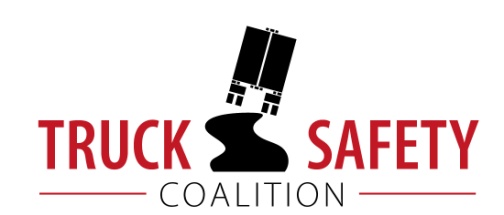 Parents Against Tired Truckers and Citizens for Reliable and Safe HighwaysFACTS ABOUT THE DANGERS OF LARGE TRUCKS IN WYOMINGBetween 2011 and 2015, there were 139 fatalities in crashes involving large trucks in Wyoming.  (FARS)Twenty-one percent (21%) of Wyoming’s bridges are structurally deficient or functionally obsolete. (TRIP 2016)Nine percent (9%) of Wyoming’s public roads have pavements in poor condition. (ASCE 2017)Driving on roads in need of repair costs Wyoming motorists $138 million a year in extra vehicle repairs and operating costs – approximately $328 per motorist. (TRIP 2016)KEY:ASCE = American Society of Civil Engineers Report Card for America’s InfrastructureFARS = Fatality Analysis Reporting System 2011-2014 Final, 2015 ARFTRIP = The Road Information ProgramNHTSA = National Highway Traffic Safety Administration, The Economic Impact of Motor Vehicle Crashes